Notice regarding Section 508 of the Workforce Investment Act of 1998: Section 508 of the Workforce Investment Act of 1998 requires that all U.S. Federal Agencies make their web sites fully accessible to individuals with disabilities. See 29 U.S.C. §794d. While the Trademark Electronic Application System (TEAS) forms do comply with Section 508, the PDF preview of the TEAS forms currently do not meet all standards for web accessibility. If you cannot access a TEAS form preview or have any questions about this notice, please contact the Trademark Assistance Center (TAC) at 1-800-786-9199 (select option#1), Monday-Friday, 8:30 a.m. to 8 p.m., ET.FOLLOW THE STEPS BELOW TO ACCESS THE LETTER OF PROTEST FORM:STEP 2: ENTER THE U.S. APPLICATION SERIAL NUMBER BEING PROTESTED BELOW OR ACCESS PREVIOUSLY FILLED-OUT/SAVED FORM.STEP 1: Review the form data in various formats, by clicking on the phrases under Form Data. Use the print function within your browser to print these pages for your own records.STEP 2: If any of the information is incorrect, click on the Go Back to Modify button (bottom of this page) to make changes; then re-validate the form by clicking on the Validate Form button (bottom of the form).
Note: If you are using the e-signature approach or the handwritten pen-and-ink signature approach, you must click on the final link to access the specific "text form" for that purpose.STEP 3: If there are no errors and you are ready to file this form electronically, confirm the email address for acknowledgment. Once you Pay/Submit the form electronically, we will send an electronic acknowledgment of receipt to the email address entered below. If no email address appears, you must enter one. If we should send the acknowledgment to a different email address, or to an additional address(es), please enter the proper address or additional address(es). For multiple addresses/receipts, please separate email addresses by either a semicolon or a comma.
NOTE: This email address is only for the purpose of receiving the acknowledgment that the transmission reached the USPTO, and is not related to the email that will be used for correspondence purposes (although it could be the same address). The official email address that the USPTO will use for any communication is whatever appears in the record for that purpose. If necessary, use the Change Address or Representation Form to update an email address, as it will NOT be changed based on the specific entry below.STEP 4: To download and save the form, click on the Save Form button at the bottom of this page. The information will be saved to your local drive. To begin the submission process with saved data, you must open a new form, and click on the "Browse/Choose File" button displayed on the initial form wizard page, at "[OPTIONAL] To access previously-saved data, use the "Browse/Choose File" button below to access the file from your local drive." REMINDER: Do NOT try to open the saved .obj/.xml form directly. You must return to the very first page of the form, as if starting a brand new form, and then use the specific "Browse/Choose File" button on that page to import the saved file. Clicking on the "Continue" button at the bottom of that first page will then properly open the saved version of your form. STEP 5: Click on the Pay/Submit button below to complete the filing process. Shortly after clicking that button, you should see a screen that says SUCCESS! Within 24 hours, the email acknowledgement will also be sent.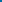 